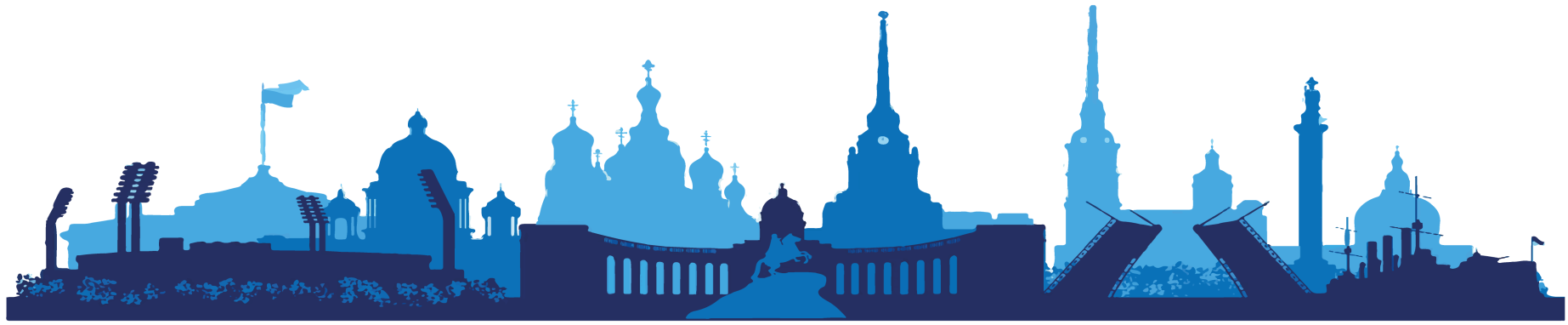 ООО ТК «СЕЛЕНА» оставляет за собой право изменять порядок и время проведения экскурсий, а так же замена их на равноценные!Туристам необходимо иметь с собой: паспорт/свидетельство о рождении, полис ОМССтоимость тура на 1 человека при размещении в 2-х местном стандартном номере отеля «Станция L1» 3*  – 15 500 руб. в период с  04.10 по 05.11.2023Стоимость тура на 1 человека при размещении в 2-х местном стандартном номере отеля «Станция L1» 3*  – 13 300 руб. в период с  08.11.2023 по 18.02.2023Стоимость тура на 1 человека при размещении в 2-х местном стандартном номере отеля «Станция L1» 3*  – 14 500 руб. в период с  21.02.2024 по 24.03.20241 день1 деньВы приезжаете в гостиницу самостоятельно.Трансфер до гостиницы предоставляется за дополнительную плату и бронируется заранееС 9:00  до отъезда на программу в холле гостиницы Вас встречает представитель фирмы. Он ответит на все интересующие Вас вопросы, выдаст уточненные программы тура и предложит дополнительные экскурсии, которые Вы можете приобрести по желанию.Гарантированное размещение в гостинице после 14.00. Свои вещи Вы можете оставить бесплатно в комнате багажа гостиницы.12:00Отъезд от гостиницы на автобусе.Автобусная обзорная экскурсия по Санкт-ПетербургуПриглашаем Вас на автобусную обзорную по городу. Экскурсия познакомит с историей Санкт-Петербурга от основания до наших дней. Вы полюбуетесь великолепными архитектурными ансамблями парадного центра города – Стрелкой Васильевского острова, Дворцовой и Троицкой площадями, ансамблем Смольного монастыря, Невским проспектом. Вы увидите Петропавловскую крепость, Марсово поле, Меншиковский дворец, Адмиралтейство, Кунсткамеру, «Медный всадник». Особое очарование городу придает его расположение среди многочисленных рек и каналов. Набережные и дворцы, площади и проспекты, мосты, фонари и решетки не только украшают город, но и являются свидетелями многих исторических событий и личных драм. Все самое главное и интересное, самое красивое и известное ждет Вас в Санкт-Петербурге.Экскурсия в Эрмитаж
Этот музей стоит в одном ряду с такими крупнейшими художественными музеями мира как Лувр в Париже или Прадо в Мадриде. Сегодня среди бесценных экспонатов Эрмитажа знаменитая мумия древнеегипетского жреца, механические золотые часы «Павлин», две из четырнадцати известных в мире работ кисти великого Леонардо да Винчи, коллекция уникальных полотен Рембрандта и многое другое. Всего более трех с половиной миллионов уникальных экспонатов. Сегодня Вам предстоит самим составить о них свое мнение.Место окончания программы: Эрмитаж, ближайшая ст. метро - «Адмиралтейская»
Продолжительность программы: ~ 4,5 часа (окончание ~ в 17:00)2 день2 деньЗавтрак в гостинице.09:00Отъезд от гостиницы на автобусеАвтобусная экскурсия в Петергоф «Приморский парадиз Петра Великого»
Невозможно, приехав в город, построенный Петром I, не побывать в его любимом детище – блистательном Петергофе. Экскурсия познакомит Вас с одним из самых прославленных пригородов Санкт-Петербурга, который на протяжении двух столетий являлся загородной императорской резиденцией..Экскурсия по Парку фонтанов Петергофа (проводится до 15 октября 2023 года)
Петергоф – столица фонтанов, волшебный сад с дворцом, увенчанным стоящей на крыше золотой вазой. Его подножием служит Большой каскад – невероятная водная феерия с фонтанами и скульптурами. Струя самого знаменитого фонтана «Самсон» взметается на высоту семиэтажного дома. По пышности и богатству оформления Петергоф превзошел свой прототип – французский Версаль и стал самым ярким дворцовым ансамблем в Европе.Экскурсия в Большой Императорский дворец (проводится с 16 октября 2023 года)
Большой Петергофский дворец является своеобразным смысловым центром дворцово-паркового ансамбля. Он поражает сиянием позолоты, роскошью декора и богатством дворцовых залов. Дворец соединяет в единое целое Верхний сад и Нижний парк Петергофа и представляет собой законченное художественное произведение.Место окончания программы: гост. Октябрьская, Московский вокзал, ст. метро «Пл. Восстания»
Продолжительность программы: ~ 6 часов (окончание в ~16:00)3 день3 деньЗавтрак в гостинице. 09:30Отъезд от гостиницы на программу.Автобусная экскурсия «Петровский Петербург»
Экскурсия посвящена первым десятилетиям существования Санкт-Петербурга и позволяет прочувствовать идею царя Петра I – основать на болоте новый европейский город, которому суждено будет прославиться на весь мир не только, как центру торговли, науки и искусства, но и как центру реформ, приблизивших Россию к Европе.Экскурсия по территории Петропавловской крепости
Петропавловская крепость это «сердце» города, место, с которого начиналась история Санкт-Петербурга. Вы увидите «город в городе» – типовые постройки петровского времени, действующее предприятие «Монетный двор», где до настоящего времени чеканят памятные монеты, ордена и медали. Вы побываете в Петропавловском соборе, где сохранились захоронения русских императоров и императриц, а также великих князей и княгинь.Экскурсия в Петропавловском соборе
Заглянув в Петропавловский собор, Вы увидите захоронения русских императоров и императриц, великих князей и княгинь.
Долгое время собор являлся памятником славы русского оружия. Здесь на протяжении двух столетий хранились трофейные знамена, ключи от захваченных русскими войсками городов и крепостей. В начале XX века эти реликвии были переданы в Эрмитаж. Теперь в соборе представлены копии шведских и турецких знамен.Посещение тюрьмы Трубецкого бастиона
В ходе экскурсии Вы также побываете в знаменитой «Русской Бастилии» - тюрьме Трубецкого бастиона, где содержались многие известные политические деятели России.Место окончания программы: гост. «Октябрьская», Московский вокзал, ст. метро «пл. Восстания»
Продолжительность программы: ~ 5 часов (окончание ~ в 15:00)4 день4 деньЗавтрак (ланч-бокс) вы можете заказать самостоятельно в гостинице накануне отъезда.До места отправления на экскурсию Вы добираетесь самостоятельно.
Возможен заказ индивидуального трансфера от гостиницы до места отправления за доп. плату07:00Отправление от гостиницы «Октябрьская», в том числе для отелей «Катарина Гранд Палас», «Москва», «Станция L1» (сбор за 30 минут до отправления - в 06:30)Трассовая экскурсия по дороге в Великий Новгород
Великий Новгород - один из древнейших и красивейших русских городов, настоящая сокровищница национальной культуры и искусства. Только здесь Вы сможете прикоснуться к живой истории, более древней, чем сама Россия, своими глазами увидеть, «откуда есть пошла земля русская», пройтись во времени на десять веков назад и насладиться известным с древних времен прославленным новгородским гостеприимством!Посещение Свято-Юрьева монастыря, одного из самых значимых и древнейших монастырей Руси - действующего XII в., расположенного у истоков Волхова близ озера Ильмень.Посещения музей деревянного зодчества «Витославлицы» (входные билеты за доп. плату)
Архитектурный и природный музей-заповедник деревянного зодчества на территории в 30 га с русскими избами, церквями, кузницей, с предметами крестьянского быта и орудий труда.
Внимание! В связи с реконструкцией некоторые объекты недоступны для посещения, поэтому для желающих есть возможность в это время отправиться на Перынский скит или на хозяйственный двор.Обед в кафе города (по желанию, оплата на месте)Экскурсия по Новгородскому Кремлю со средневековым персонажем, дегустация новгородских пряников и средневековых напитков
Посадник Сбыслав поведет сказ о том, как Детинец строили, о твердынях его – башнях крепкостенных, о славном князе Владимире Ярославиче, что воздвиг город каменный и делах его ратных. Расскажет о Храме чудном Бориса и Глеба, что Садко Сытиныч выстроил, о святынях собора Софийского, о вратах Магдебургских и о тайнах великих, на вратах запечатлённых.Посещение Ярославова Дворища
Комплекс ценнейших памятников архитектуры XII-XVII в., где «церкви кустом стоят». Вы услышите рассказ о Вече новгородском, что у Никольского собора собиралось, о том, как Новгород Москва подчинила, о купцах и торговле Новгородской земли.Свободное время в центре города
После прогулки по Ярославу Дворищу вы можете вернуться на территорию Кремля для самостоятельного ознакомления и неспешным прогулкам по его многочисленным достопримечательностямПереезд в Варлаамо-Хутынский монастырь
Очень красивый, уютный, ухоженный монастырский комплекс. На фоне строгих монастырских стен, особенно выделяется великолепный белокаменный Спасо-Преображенский собор 1515 г., один из шедевров новгородской архитектуры XV века.Место окончания программы: гост. Октябрьская, Московский вокзал, ст. метро «Пл. Восстания»
Продолжительность программы: ~ 15 часов5 день5 деньЗавтрак в гостиницеОсвобождение номеров до 12.00. Выезд из гостиницы самостоятельно.Свободный день.В стоимость тура включено:проживание в выбранной гостинице;завтраки со второго дня тура;экскурсионное обслуживание;входные билеты в объекты показа по программе; автобус по программе;Оплачивается дополнительно:встреча (или проводы) на вокзале или в аэропорту;доплата для иностранных туристов;проезд на общественном транспорте;услуги камеры хранения на вокзале.авиаперелет или ж/д переезд Краснодар – Санкт-Петербург – Краснодар (билеты можно приобрести в нашем офисе)